دانشکده آموزشهای الکترونیکی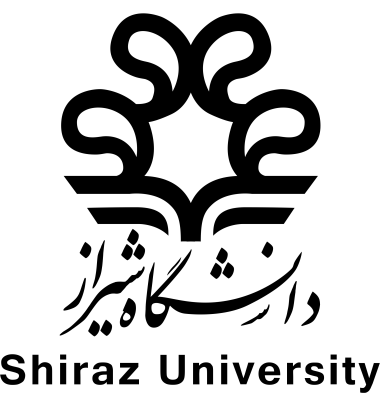 سمینار ویژه کارشناسی ارشد در رشتهی ...عنوان کامل رشته-گرایش تحصیلی در اینجا نوشته شود......عنوان سمینار ویژه در اینجا نوشته شود...به کوشش...نام و نام خانوادگی دانشجو در اینجا نوشته شود...استاد سمینار ویژه...نام و نام خانوادگی استاد سمینار ویژه در اینجا نوشته شود...خرداد 1399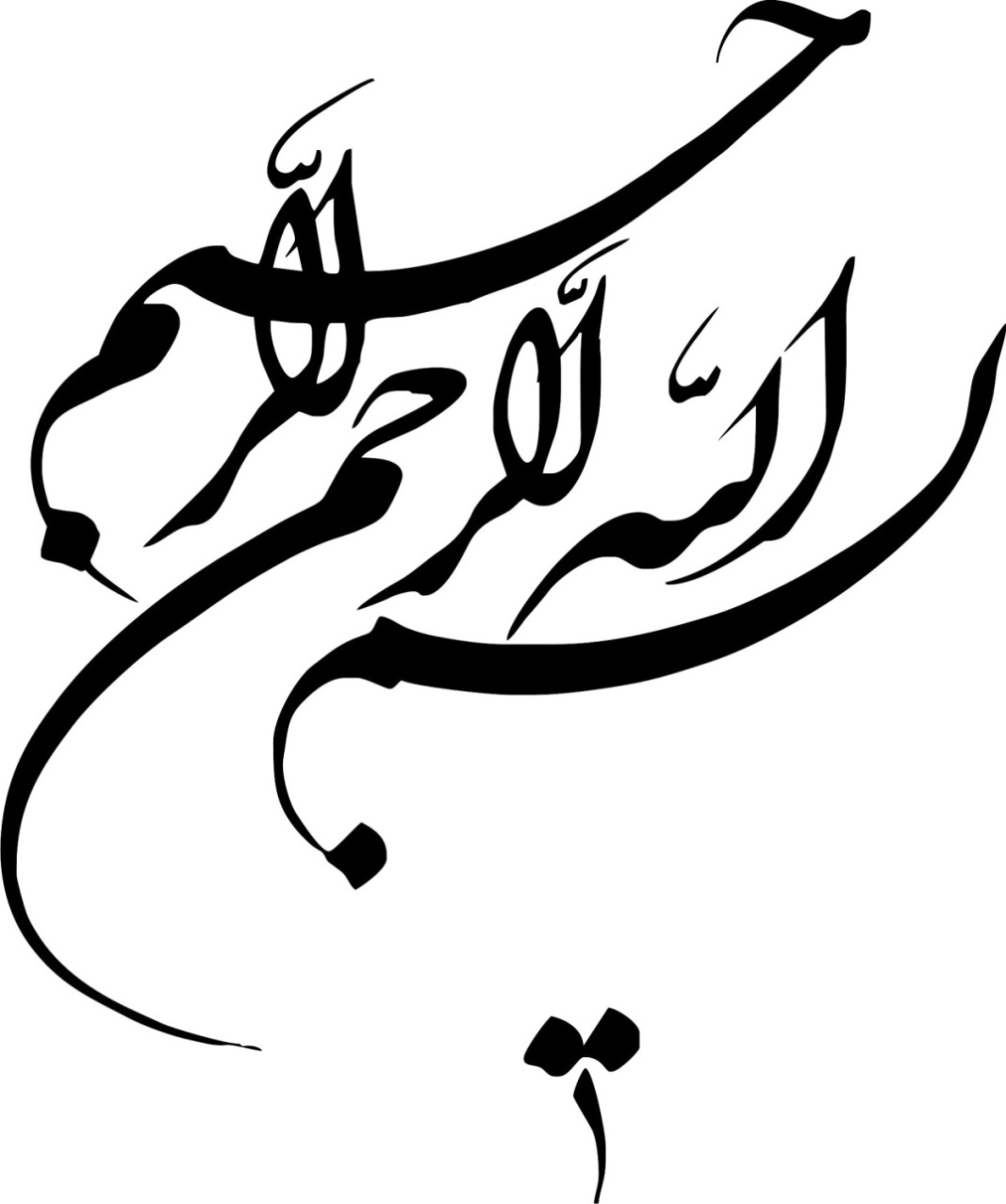 ...نام فرد یا افرادی که سمینار ویژه به ایشان تقدیم میشود، در اینجا نوشته شود (این قسمت اختیاری است)...سپاسگزاری...سپاسگزاری از افرادی که در انجام سمینار ویژه همکاری کردهاند، در اینجا نوشته شود...چکیده...عنوان سمینار ویژه در اینجا نوشته شود...به کوشش...نام و نام خانوادگی دانشجو در اینجا نوشته شود......چکیده به فارسی در اینجا نوشته شود...واژگان کلیدی: ...واژگان کلیدی در اینجا نوشته شود...فهرست مطالبفهرست جدولهافهرست شکلها...فهرست نشانههای اختصارینشانه                                مفهوم                                    نشانه                                مفهومر.ک.                           رجوع کنیدکل متن سمینار به صورت معمول بین ۳۵ تا ۶۰ صفحه است.قسمت معرفی موضوع  حدود 10% کل متن سمینار را شامل می شود. ( که حدود 10% کل متن سمینار را شامل می شود)( که حدود 10% کل متن سمینار را شامل می شود)( که حدود 50% کل متن سمینار را شامل می شود)( که حدود 10% کل متن سمینار را شامل می شود)( که حدود 5% کل متن سمینار را شامل می شود)منابع...منابع به ترتیب الفبا و به روش APA اینجا نوشته شود...[برای به دست آوردن فهرست کاملی از انواع ارجاعدهی به روش APA میتوانید به وبگاه http://guides.is.uwa.edu.au/apa مراجعه کنید.][مثال:کتابHowitt, D., & Cramer, D. (2008). Introduction to research methods in psychology (2nd ed.). Harlow, England: FT Prentice Hall.Ranzijn, R., McConnochie, K., & Nolan, W. (2009). Psychology and indigenous Australians: Foundations of cultural competence. South Yarra, Vic: Palgrave MacMillan.شریف، ح. (1390). مقدمه ای بر نظریه گروهها و حلقهها. شیراز، ایران: مرکز نشر دانشگاه شیراز.مستوفیزاده قلمفرسا، ر.، و دریانیزاده، ن. (1394). دوازده مهارت برای دانشجویان علوم زیستی. مشهد، ایران: انتشارات جهاد دانشگاهی مشهد.فصلی از کتابDatnoff, L. E., Seebold, K. W., & Correa-Victoria, F. J. (2001). The use of silicon for integrated disease management: Reducing fungicide applications and enhancing host plant resistance. In Datnoff, L. E., Snyder, G. & Korndorfer, G. H. (Eds.), Silicon in Agriculture (pp. 171-184). Elsevier Science, The Netherlands. راهنمای نرم افزارSAS Institute. (1999). SAS users guide. SAS institute Inc., Cary, NC. USA.مقاله علمی-پژوهشیAndjic, V., Hardy, G. E. S., Cortinas, M. N., Wingfield, M. J., & Burgess, T. I. (2007). Multiple gene genealogies reveal important relationships between species of Phaeophleospora infecting Eucalyptus leaves. FEMS Microbiology Letters, 268(1), 22-33.Sohrabi, H. R., Weinborn, M., Badcock, J. Bates, K. A., Clarnette,R., Trivedi, D., Verdile, G., Sutton, T., Lenzo, N. P., Gandy, S. E., & Martins, R. N. (2011). New lexicon and criteria for the diagnosis of Alzheimer’s disease. Lancet Neurology, 10(4), 299-300.رحيميان، ج. (1392). جنبههاي صوري و معنايي عناصر وجهي در جملههاي فارسي. زبان و زبان شناسي، 1، 33-50.عليشاهي، م. (1393). بررسي عملکرد سيستم کنترل و هدايت يک وسيله پرنده با کانارد نوساني. مجله مهندسي مکانيک مدرس، 14، 169- 175.مقاله در کنفرانسGame, A. (2001). Creative ways of being. In J. R. Morss, N. Stephenson & J. F. H. Rappard (Eds.), Theoretical issues in psychology: Proceedings of the International Society for Theoretical Psychology 1999 Conference (pp. 3-12). Sydney: Springer.حبیبی، الف، و بنیهاشمی، ض.، (1394). تعیین تاریخ واگرایی Polystigma از سایر Sordariomycetes. در م. جواننیکخواه، خ. بردی فتوحیفر و ف. علیآبادی (ویراستاران)، خلاصه مقالات دومین کنگره قارچشناسی ایران (ص. 23). کرج: انجمن قارچشناسی ایران. پایان‌نامه و رسالهIgnatov, I. (2013). Eastward voyages and the late medieval European worldview (Master’s thesis, University of Canterbury, Christchurch, New Zealand).Bekker, T. F. (2007). Efficacy of water soluble silicon for control of Phytophthora cinnamomi root rot of avocado (Doctoral dissertation, University of Pretoria).وبگاهAustralian Psychological Society. (2008). Substance abuse: Position statement. Retrieved from http://www.psychology.org.au/publication/statements/substance/هرمنوتیک. (۲۰۱۵). در ویکی‌پدیا، دانشنامهی آزاد. بازیابی‌شده در 2 می 2015 از http://fa.wikipedia.].org/w/index.php?title=‎هرمنوتیک&oldid=15565955Abstract…Write the Title of Your SEMINAR in English Here…By…Write Your Name Here…...Write the abstract here...Key words: …Write the key words here…School of E-learningM.Sc./M.A. Seminar in …Write the Full Name of Your Field-Major Here……Write the Title of Your Seminar in English Here…By…Write Your Name Here…Supervised by…Write the Name of Your Supervisor #1 Here…(Ph.D.)May2012                                                                                                                                                                                                                                                               صفحهعنوانعنوانعنوان5...عنوان فصل در اینجا نوشته شود......عنوان فصل در اینجا نوشته شود......عنوان فصل در اینجا نوشته شود...51-1- ...عنوان اصلی در اینجا نوشته شود...1-1- ...عنوان اصلی در اینجا نوشته شود...61-1-1- ...عنوان فرعی در اینجا نوشته شود...                                                  71-1-2- ...عنوان فرعی در اینجا نوشته شود...                                                    91-2- ...عنوان اصلی در اینجا نوشته شود...                                                           1-2- ...عنوان اصلی در اینجا نوشته شود...                                                           10...عنوان فصل در اینجا نوشته شود......عنوان فصل در اینجا نوشته شود......عنوان فصل در اینجا نوشته شود...102-1- ...عنوان اصلی در اینجا نوشته شود...2-1- ...عنوان اصلی در اینجا نوشته شود...112-1-1- ...عنوان فرعی در اینجا نوشته شود...                                                  112-1-2- ...عنوان فرعی در اینجا نوشته شود...                                                    122-2- ...عنوان اصلی در اینجا نوشته شود...                                                      2-2- ...عنوان اصلی در اینجا نوشته شود...                                                      101منابعمنابعمنابع122پیوست‌ها [در صورت وجود]پیوست‌ها [در صورت وجود]پیوست‌ها [در صورت وجود]122...پیوست‌ 1 در اینجا وارد شود......پیوست‌ 1 در اینجا وارد شود......پیوست‌ 1 در اینجا وارد شود...عنوانصفحهجدول 1-1- ...عنوان جدول در اینجا نوشته شود...20جدول 1-2- ...عنوان جدول در اینجا نوشته شود...22جدول 1-3- ...عنوان جدول در اینجا نوشته شود...25عنوانصفحهشکل 1-1- ...عنوان شکل در اینجا نوشته شود...30شکل 1-2- ...عنوان شکل در اینجا نوشته شود...32شکل 1-3- ...عنوان شکل در اینجا نوشته شود...35معرفی موضوع (تشریح و بیان مسئله) :     اهداف و کاربرد موضوع :     مسائل و مشکلات مربوط به موضوع :      راه حل های ارایه شده به همراه ارجاعات :      بررسی و مقایسه روشها و نتیجه گیری :        مراجع (حداقل 10 مرجع طبق استانداردAPA :      